Referral Form 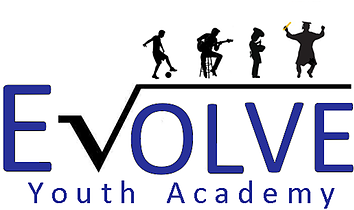 Please provide details of any other agency involvement or services provided:Thank you. Please email completed form to: admin@evosgs.com or post to Evolve Support and Guidance Service, 434 London Road, Grays, RM20 4BSName of referrer: …………………………………………………………………............Position of referrer (if applicable): ……………………………………………….........Contact Number/s: ………………………………………………………………………..Email address: …………………………………………………………………………….Date of referral: ……………………………………………………………………………Name of person being referred: ……………………………………………………….  Are they aware of this referral?   YES / NODate of birth: ……….................................................................................................Gender: …………………………………………………………………………………….Ethnicity: …………………………………………………………………………………..Address:…………………………………………………………………………………….……………………………………………………………………………….......................Contact number/s: ………………………………………………………………………Interpreter required?  YES / NO      Language: ……………………………………School/college and address (if applicable): ……………………………………….………………………………………………………………………………………………..………………………………………………………………………………………………..Please provide a summary detailing the reasons for the referral and appropriate information pertaining to the prospective student: ………………………………………………………………………………………………..………………………………………………………………………………………………..………………………………………………………………………………………………..………………………………………………………………………………………………..Do they receive a service from a local authority?:       YES / NO                       (If yes, please provide details below):Name of local authority: ………………………………………………………………...Type of care order (e.g.: Section 20, Section 31): ………………………………….Social Worker’s name: …………………………………………………………………..Social Worker’s contact number/s: …………………………………………………...Social Worker’s email address: ……………………………………………………….Independent Reviewing Officer’s name: ……………………………………………..Date of next Review (if applicable): ……………………………………….................Foster carer / housing provider name: ………………………………………………Address: ……………………………………………………………………………………………………………………………………………………………………………………..Contact number/s: ……………………………………………………………………….Email address: …………………………………………………………………………….Is the referred an ‘Unaccompanied Asylum Seeker’?      YES / NOAgency / ServiceContact nameContact number/sEmail addressDoes the referred have a special educational needs, disability (SEND), an EHC plan or restricted communication?  YES / NO. (If yes, please provide details below):………………………………………………………………………………………………………………………………………………………………………………………………………………………………………………………………………………………………………………………………………………………………………………………………………………………………………………………………………………………………Please detail any other relevant information you think we should be aware of including any special measures, allergies, religious observances, dietary requirements etc.:……………………………………………………………………………………………….………………………………………………………………………………………………..………………………………………………………………………………………………..………………………………………………………………………………………………..………………………………………………………………………………………………..